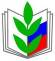 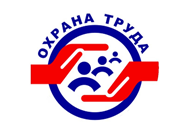 ПРОФСОЮЗ  РАБОТНИКОВ НАРОДНОГО ОБРАЗОВАНИЯ РОССИИПОЛЕВСКАЯ  ГОРОДСКАЯ  ОРГАНИЗАЦИЯ  ПРОФСОЮЗА (23 апреля 2021)МЕСЯЧНИК ПО ОХРАНЕ ТРУДАКОНКУРС «Напиши историю об охране труда»Басня про Ивана - пещерного человека.Было это или нет –Догадайтесь сами.Жил пещерный человекПо прозванью Ваня.Был трудолюбив ИванЖил и не ленился.На охоте каждый деньГражданин трудился.Чтобы шкуру раздобыть,Мясо для обеда –Надо мамонта забитьЗа зверьём побегать.Как – то раз пошел Иван,Взял копьё и стрелы,Но попал Иван в капкан,Что на рысь он делал.Сам попал он в свой капкан.Как же так случилось?Рысь хотел поймать Иван,Но не получилось.Вот бредёт Иван к врачуВ дальнюю пещеру.Врач взглянул, пожал плечом- Что могу поделать?Слушать нас не захотел,Все желал покушать!Автор  Ротанова И.Л. –внештатный инспектор  по охране труда воспитатель МБДОУ «Детский сад № 34»Как? – мол: Так? - кричит ИванЭдак не годится!Не учил инструкций я,Думал – так сгодится!Время шло и новый векГрянул на пороге.У трудящихся людейПрав, бесспорно, много.В восемнадцатом году,Первый съезд союзов.В будущем – объединилЧленов профсоюзов.Профсоюз – опора тем,Кто с нами солидаренВедь его авторитетВыстрадан годамиА мораль здесь такова:Чтоб пещерным не прослыть –Надо в профсоюзе быть.Если будешь в профсоюзе,Защищать тебя мы будем,Ну, а если ты не с нами –Будешь, как пещерный Ваня!